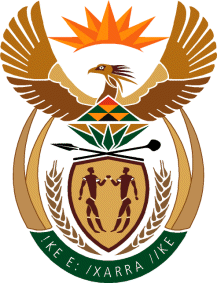 MINISTRY: PUBLIC SERVICE AND ADMINISTRATIONREPUBLIC OF SOUTH AFRICANATIONAL ASSEMBLYQUESTION FOR WRITTEN REPLY DATE:		20 JUNE 2022QUESTION NO.: 	2350.	Dr M M Gondwe (DA) to ask the Minister of Public Service and Administration:What (a) was the backlog of disciplinary cases in the Public Service in the (i) 2020-21 and (ii) 2021-22 financial years, (b) total amount did the specified backlog cost the State and (c) is the breakdown of the backlog in each (i) national and (ii) provincial department?									          NW2772EREPLY: (a)The breakdown in the number of backlog of disciplinary cases are as follows: 2020-211st Quarter 			16272nd Quarter 			21883rd Quarter and 			17224th Quarter			15832021-221st Quarter 			2199		2nd Quarter 			26143rd Quarter and 			24284th Quarter			2986Please note the backlog is calculated as cases that are taking more than 90 days to conclude which is the standard to finalise disciplinary cases in the Public Service.(b)	Backlogs on disciplinary cases do not necessarily cost the state money except showing the failure of departments in meeting the required standard of 90 day to finalise disciplinary cases. (c) The breakdown of the backlog in each National 2020-211st Quarter			1652nd Quarter			5353rd Quarter 			1954th Quarter			1962021-221st Quarter			6192nd Quarter			9783rd Quarter and		9174th Quarter			1263Provincial departments2020-211st Quarter			1462			2nd Quarter			16533rd Quarter and 		15274th Quarter			13872021-221st Quarter			15802nd Quarter			16363rd Quarter and		15114th Quarter			1723End 